Psychic Lydia Dustin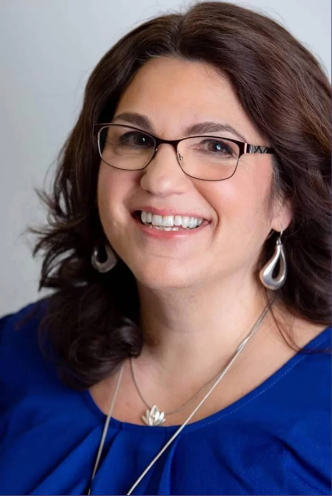 MediaArticles:Glamour.com: I Got My Lips Read By a Psychic Here’s What I Learnedhttps://www.glamour.com/story/lip-print-reading-i-got-my-lips-read-by-a-psychic-heres-what-i-learnedRadio/Podcast interviews:KCAA Radio: Guys Guy Radio with Robert Mannihttps://irepod.com/podcast/guy-s-guy-radio-with-robert-manni/-525-coach-author-gary-waters-and-psychic-face-reaEmpower Radio: The Miracle of Healing with Lisa Campionhttps://www.empoweradio.com/home/m/podcasts/on-demand/miracle-of-healing/817463-Energy-Healing-For-Empaths-featuring-Lydia-Dustin.html​https://www.empoweradio.com/home/podcasts/on-demand/miracle-of-healing/817493-The-Art-Psychic-Reiki-featuring-Lydia-Dustin.htmlTalk Show Interviews:Late Night New England: https://youtu.be/qxb82AO89L8Events:Encore Boston Harbor 2023 VIP New Years’ Eve Party, BostonGrimoire Academy Cast member 2022 season2022 Dreamland Foundation at Nantucket, Dreambelievers Celebration Encore Boston Harbor 2022 VIP New Years’ Eve Party, BostonHub50House Grand Opening, Boston Social Media:Instagram: https://www.instagram.com/LydiaxDustin  [2k followers]Facebook: https://www.facebook.com/Lydiadustin  [1.5k+ followers] and https://www.facebook.com/lydiaohlydia [2.5K followers]Blog: https://lydiadustin.blogspot.com  [100K hits]